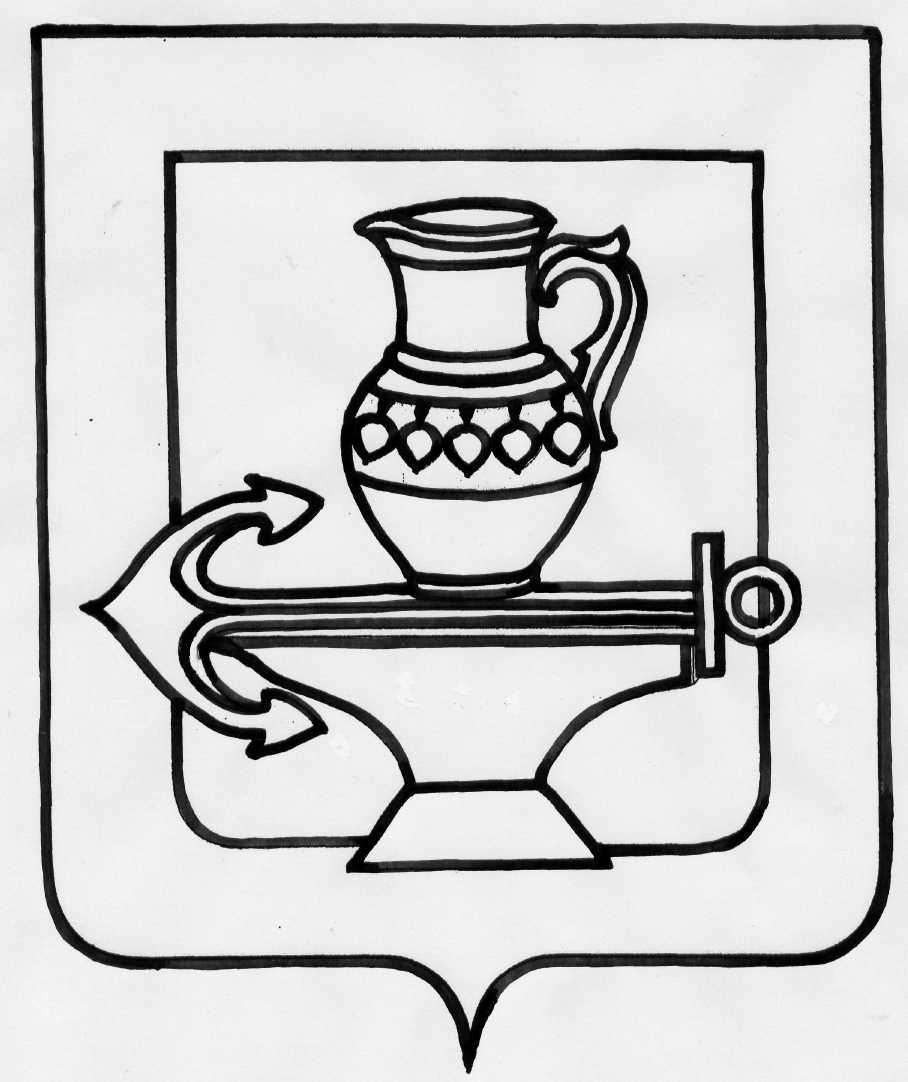 Совет депутатов сельского поселения Ленинский сельсоветЛипецкого муниципального района Липецкой областивторая сессия пятого созываРЕШЕНИЕ08.10.2015г.                                                     с. Троицкое                                                      № 6Об утверждении положения «О порядке управления и распоряжения имуществом, находящимся в муниципальной собственности сельского поселения Ленинский сельсовет Липецкого муниципального района Липецкой области»   Рассмотрев представленное администрацией сельского поселения Ленинский сельсовет Липецкого муниципального района Липецкой области положение «О порядке управления и распоряжения имуществом, находящимся в собственности сельского поселения Ленинский сельсовет Липецкого муниципального района Липецкой области», руководствуясь действующим законодательством, Уставом сельского поселения Ленинский сельсовет, учитывая решения постоянных депутатских комиссий, Совет депутатов сельского поселения Ленинский сельсоветРЕШИЛ:   1. Принять положение «О порядке управления и распоряжения имуществом, находящимся в муниципальной собственности сельского поселения Ленинский сельсовет Липецкого муниципального района Липецкой области» (прилагается).   2. Направить указанное положение главе сельского поселения для подписания и обнародования.   3. Настоящее решение вступает в силу со дня его официального обнародования.Председатель Совета депутатовсельского поселения Ленинский сельсовет                                                             И.И. Жуков                                                                      Приложение                                                                                   к решению Совета депутатов сельского поселения                                                                       Ленинский сельсовет Липецкого муниципального района                                                                    Липецкой области № 6 от 08.10.2015г.Положение«О порядке управления и распоряжения имуществом, находящимся в муниципальной собственности сельского поселения Ленинский сельсовет Липецкого муниципального района Липецкой области»1. Общие положения   1. Настоящее Положение разработано в соответствии с действующим законодательством Российской Федерации, нормативными правовыми актами Липецкой области, Липецкого муниципального района, сельского поселения Ленинский сельсовет Липецкого муниципального района Липецкой области (далее – сельское поселение).   2. Настоящее Положение устанавливает порядок управления и распоряжения имуществом, находящимся в муниципальной собственности сельского поселения и определяет полномочия органов местного самоуправления сельского поселения в сфере управления и распоряжения муниципальным имуществом сельского поселения.   3. Сельское поселение владеет, пользуется и распоряжается муниципальным имуществом с целью эффективного развития экономики сельского поселения, обеспечения жизнедеятельности населения, а также для обеспечения деятельности органов местного самоуправления сельского поселения.   4. Для целей настоящего Положения используются основные понятия:   а) муниципальное имущество – движимое (в том числе имущественные права) и недвижимое имущество, находящееся в муниципальной собственности;   б) управление муниципальным имуществом – организованный процесс принятия и исполнения решений, осуществляемый органами местного самоуправления в области владения, пользования, учета муниципального имущества, контроля за его сохранностью и использованием по назначению, по обеспечению надлежащего содержания, а также по вопросам, связанным с участием муниципального образования в создании, реорганизации и ликвидации юридических лиц, обеспечение эффективной координации, регулирования и контроля за их деятельностью;   в) распоряжение муниципальным имуществом – действия органов местного самоуправления по определению юридической судьбы муниципального имущества, в том числе передаче его иным лицам в собственность, на ином вещном праве, аренду, безвозмездное пользование, доверительное управление, залог;   г) муниципальная казна – средства местного бюджета, а также иное муниципальное имущество, не закрепленное за муниципальными предприятиями и учреждениями на праве хозяйственного ведения или оперативного управления;   д) реестр муниципальной собственности – информационная система, содержащая структурированный перечень муниципального имущества и сведения об этом имуществе.  2. Муниципальное имущество     2.1. Органы местного самоуправления сельского поселения от имени сельского поселения самостоятельно владеют, пользуются и распоряжаются муниципальным имуществом в соответствии с Конституцией Российской Федерации, Федеральными законами и принимаемыми в соответствии с ними нормативными правовыми актами органов местного самоуправления.   2.2. Органы местного самоуправления вправе передавать имущество сельского поселения во временное или в постоянное пользование физическим и юридическим лицам, органам государственной власти Российской Федерации, Липецкой области и органам местного самоуправления иных муниципальных образований, отчуждать, совершать иные сделки в соответствии с федеральными законами.   2.3. Муниципальное имущество может быть передано во владение, пользование, распоряжение юридическим и физическим лицам, использовано в качестве предмета залога, аренды, ипотеки, доверительного управления, использовано и обременено иными способами в соответствии с законодательством.   2.4. В собственности сельского поселения может находиться имущество в соответствии с Уставом  сельского поселения Ленинский сельсовет.   2.5. В случае возникновения у сельского поселения права собственности на имущество, не предназначенное для решения вопросов местного значения сельского поселения, указанное имущество подлежит перепрофилированию (изменению целевого назначения имущества) либо отчуждению. Порядок и сроки отчуждения такого имущества устанавливаются федеральным законодательством.   2.6. Объекты муниципальной собственности сельского поселения Ленинский сельсовет могут находиться как на территории сельского поселения, так и за его пределами.3. Учет муниципального имущества, контроль за его сохранностью и использованием    3.1. Муниципальное имущество (за исключением средств местного бюджета) подлежит обязательному учету в реестре муниципального имущества сельского поселения Ленинский сельсовет (далее – Реестр муниципального имущества).   Реестр муниципального имущества ведется с целью осуществления учета и систематизации данных о муниципальном имуществе и представляет собой совокупность баз данных, содержащих перечни объектов учета и данные о них. Данными об объектах учета являются сведения, характеризующие эти объекты, и об их индивидуальных особенностях, позволяющих отличить их от других объектов.   3.2. Основные принципы создания и ведения Реестра, состав информации об объектах учета, порядок ее сбора, обработки, полномочия и ответственность организаций, участвующих в создании и ведении Реестра, определяются Положением о реестре муниципальной собственности сельского поселения Ленинский сельсовет, утвержденным Советом депутатов сельского поселения Ленинский сельсовет.   3.3. Держателем подлинника Реестра и органом, осуществляющим его ведение, является администрация сельского поселения Ленинский сельсовет.   3.4. Контроль за сохранностью и использованием по назначению муниципальной собственности, переданной организациям, осуществляет администрация сельского поселения Ленинский сельсовет.   3.5. Основными задачами контроля за сохранностью и использованием по назначению муниципальной собственности являются:   - выявление отклонений, различий между зафиксированными в документах состоянием муниципального имущества на момент контроля и ее фактическим состоянием;   - выявление неэффективно используемых, неиспользуемых или используемых не по назначению объектов контроля, а также нарушений установленного порядка их использования;   - определение технического состояния объектов контроля и возможности их дальнейшей эксплуатации.   3.6. В целях осуществления контроля за сохранностью и использованием по назначению муниципальной собственности администрация сельского поселения:   - осуществляет ежегодные документальные проверки данных бухгалтерской отчетности финансовых документов, представляемых организациями, использующими муниципальное имущество, на соответствие данных содержащихся в реестре;   - осуществляет проверки фактического наличия, состояния сохранности и использования по назначению имущества.   3.7. Контроль за сохранностью и использованием по назначению муниципального имущества в плановом и внеплановом порядке.   а) плановый контроль в форме документальной проверки проводится ежегодно по результатам работы организации за прошедший год.   б) внеплановый контроль осуществляется:   - при передаче муниципальной собственности в аренду, безвозмездное пользование, залог, при ее выкупе и продаже;   - при прекращении срока действия договоров аренды, безвозмездного пользования, а также в случаях их расторжения;   - при установлении фактов хищений, порчи имущества, стихийных бедствий и других чрезвычайных ситуаций;   - при ликвидации (реорганизации) муниципальных учреждений (предприятий).   3.8. Для осуществления проверок фактического наличия состояния сохранности муниципальной собственности и ее использования администрация сельского поселения образует рабочую комиссию.    3.9. По окончании календарного года полный список объектов муниципальной собственности, включенных в Реестр, прошивается и направляется Реестродержателем на утверждение главе администрации сельского поселения ленинский сельсовет.4. Управление муниципальным имуществом при создании муниципальных учреждений.   4.1. На основе муниципальной собственности в соответствии с действующим законодательством могут создаваться муниципальные учреждения.   4.2. Муниципальные учреждения являются некоммерческими организациями и создаются для осуществления управленческих, социально-культурных и иных функций некоммерческого характера.   4.3. Порядок создания, реорганизации и ликвидации муниципальных учреждений устанавливается Положением, утвержденным Советом депутатов сельского поселения Ленинский сельсовет. 5. Осуществление муниципальными учреждениями права  оперативного управления   5.1. На основании постановления главы администрации сельского поселения Ленинский сельсовет имущество, находящееся в муниципальной собственности, закрепляется за муниципальным учреждением на праве оперативного управления.   5.2. Муниципальное имущество закрепляется за муниципальными учреждениями:   - при создании муниципальных учреждений;   - в процессе хозяйственной деятельности по обращению этих лиц (в том числе на основании балансовой принадлежности имущества учреждению);   - при перераспределении муниципального имущества между предприятиями и учреждениями (в том числе, при передаче с баланса на баланс);   - при реорганизации муниципальных унитарных предприятий и муниципальных учреждений;   - при приобретении ими имущества за счет доходов от собственной деятельности.   5.3. Имущество за  учреждениями на праве  оперативного управления, кроме случая указанного в абзацах 2 и 5 пункта 2 настоящей главы, закрепляется постановлением главы администрации сельского поселения Ленинский сельсовет.   Передача муниципального имущества оформляется актом  приема-передачи.   При передаче муниципального имущества между  учреждениями оформление акта приема-передачи и приложений к нему является обязанностью учреждения, передающего муниципальное имущество.   5.4. Имущество, переданное в оперативное управление муниципальным учреждениям сельского поселения, является муниципальной собственностью сельского поселения Ленинский сельсовет и отражается в балансах этих учреждений.   5.5. Муниципальные учреждения, которым имущество принадлежит на праве оперативного управления владеют, пользуются и распоряжаются этим имуществом в соответствии с целями своей деятельности, определенными Уставом учреждения.   5.6. Муниципальные учреждения не вправе самостоятельно распоряжаться муниципальным имуществом, закрепленным за ними на праве оперативного управления или приобретенного за счет средств, выделенных им по смете на финансовый год.   5.7. Продукция и доходы от использования муниципального имущества, закрепленного за муниципальными учреждениями, поступают в оперативное управление указанных юридических лиц.   5.8. Администрация сельского поселения Ленинский сельсовет без согласия учреждения вправе изъять у него излишнее, неиспользуемое либо используемое не по назначению имущество, закрепленное за учреждением на праве оперативного управления, и передать его в пользование другим предприятиям или учреждениям.   5.9. Право оперативного управления муниципальных учреждений в отношении закрепленного за ним имущества прекращается в случае:   - правомерного изъятия имущества его собственником;   - ликвидация или реорганизация муниципального учреждения.   5.10. Изъятое у муниципальных учреждений имущество поступает в казну сельского поселения Ленинский сельсовет.6. Полномочия Совета депутатов сельского поселения Ленинский сельсовет Липецкого муниципального района   6.1. Представительный орган местного самоуправления – Совет депутатов сельского поселения Ленинский сельсовет Липецкого муниципального района Липецкой области (далее – Совет депутатов) устанавливает общий порядок управления, владения, пользования и распоряжения муниципальным имуществом сельского поселения.   6.2. Совет депутатов:   1) устанавливает полномочия органов местного самоуправления по управлению, владению, пользованию и распоряжению муниципальным имуществом сельского поселения;   2) утверждает перечень объектов муниципального имущества сельского поселения, подлежащих приватизации (прогнозный план (Программа)), другому отчуждению, если иное не предусмотрено действующим федеральным законодательством;   3) принимает решения о приеме в муниципальную собственность объектов иной собственности, а также о передаче объектов муниципальной собственности в иную собственность;   4) устанавливает размеры ставок арендной платы за пользование земельными участками;   5) устанавливает порядок исчисления и уплаты в бюджет арендной платы за пользование находящимися в собственности поселения нежилыми зданиями, отдельными помещениями, строениями и сооружениями;   6) осуществляет контроль за использованием муниципального имущества сельского поселения;   7) утверждает годовой отчет о результатах приватизации муниципального имущества за прошедший год;   8) принимает правовые акты по управлению, распоряжению муниципальным имуществом;   9) принимает решения о приеме в муниципальную собственность объектов иной собственности, а также о передаче объектов муниципальной собственности в иную собственность рыночной стоимостью более 500 000 рублей за единицу;   10) осуществляет иные полномочия в соответствии с действующим законодательством, Уставом сельского поселения Ленинский сельсовет, настоящим Положением.7. Полномочия администрации сельского поселения Ленинский сельсовет Липецкого муниципального района   7.1. Исполнительный орган местного самоуправления – администрация сельского поселения ленинский сельсовет Липецкого муниципального района Липецкой области (далее администрация сельского поселения) осуществляет права владения, пользования и распоряжения муниципальным имуществом в порядке, установленном Уставом, настоящим Положением и действующим законодательством.   7.2. Администрация сельского поселения:   1) разрабатывает экономически обоснованный прогнозный план приватизации муниципального имущества на очередной финансовый год, организует его исполнение;   2) осуществляет полномочия реестродержателя Реестра муниципальной собственности;   3) дает заключения по вопросам использования муниципального имущества;   4) разрабатывает проекты нормативных актов по вопросам использования муниципального имущества;   5) осуществляет контроль за движением муниципального имущества (приобретение, списание, передача), закрепленного за муниципальными учреждениями;   6) проводит проверки наличия и целевого использования муниципального имущества;   7) проверки соблюдения условий договоров об использовании объектов муниципальной собственности;   8) осуществляет мероприятия по принятию в муниципальную собственность из федеральной, областной, районной и иных форм собственности имущества, которое должно быть закреплено за учреждениями;   9) осуществляет мероприятия по передаче в федеральную собственность, государственную собственность субъекта Российской Федерации и иную собственность муниципального имущества;   10) осуществляет подготовку необходимой документации на совершение сделок, связанных с отчуждением муниципального имущества, и представляет ее на рассмотрение Совета депутатов сельского поселения Ленинский сельсовет;   11) обеспечивает государственную регистрацию права собственности муниципального имущества;   12) принимает решения по вопросам управления муниципальными бюджетными учреждениями, назначает руководителей муниципальных бюджетных учреждений в соответствии с действующим законодательством; принимает решения о создании Ю реорганизации и ликвидации муниципальных учреждений, а также изменении типа муниципальных учреждений, утверждении их уставов и внесении в них изменений и дополнений.   13) производит прием-передачу имущества муниципальным учреждениям и вносит изменения в реестр муниципальной собственности сельского поселения;   14) определяет виды затрат на организацию и проведение приватизации муниципального имущества, проведение конкурсов и аукционов на право заключения договоров, предусматривающих переход прав владения и (или) пользования в отношении муниципального имущества;  15) принимает решения о приобретении имущества в муниципальную собственность в пределах средств, определенных местным бюджетом, а также за счет других источников, предусмотренных законодательством;   16) осуществляет контроль за поступлением средств в бюджет сельского поселения от владения, пользования и распоряжения муниципальным имуществом;   17) заключает договоры аренды, осуществляет полномочия арендодателя;    18) принимает решения о приеме в муниципальную собственность объектов иной собственности, а также о передаче объектов муниципальной собственности в иную собственность рыночной стоимостью не превышающей 500 000 рублей за единицу;   19) в соответствии с законодательством, Уставом сельского поселения Ленинский сельсовет, решениями Совета депутатов сельского поселения осуществляет иные полномочия по управлению муниципальной собственностью.8. Сделки с муниципальным имуществом   8.1. Под сделками с муниципальным имуществом признаются действия органов местного самоуправления, направленные на возникновение, изменение и прекращение гражданских прав и обязанностей в отношении имущества, находящегося в муниципальной собственности сельского поселения Ленинский сельсовет.   8.2. Сделки с объектами муниципальной собственности совершаются уполномоченными лицами в соответствии с действующим законодательством и правовыми актами сельского поселения Ленинский сельсовет.   8.3. В отношении объектов муниципальной собственности могут осуществляться сделки, не противоречащие действующему законодательству, в том числе:                                                        - купля-продажа;                                                        - мена;                                                        - аренда;                                                        - безвозмездное пользование;                                                        - залог;                                                        - доверительное управление;                                                        - иные виды сделок.   8.4. Под муниципальным имуществом, в отношении которого совершаются сделки, понимается имущество, находящееся в муниципальной собственности сельского поселения Ленинский сельсовет.   8.5. Сделки с муниципальным имуществом оформляются соответствующими договорами, порядок заключения которых установлен действующим законодательством и настоящим Положением.9. Приватизация объектов муниципальной собственности   9.1. Имущество, находящееся в муниципальной собственности, может быть передано в собственность граждан и юридических лиц в порядке, предусмотренном законодательством и приватизации и настоящим Положением.   9.2. Способы и ограничения при проведении приватизации муниципального имущества устанавливаются законодательством о приватизации.   9.3. Решением Совета депутатов могут определяться объекты муниципальной собственности, не подлежащие приватизации.   9.4. Прогнозный план (Программа) приватизации муниципального имущества утверждается Советом депутатов сроком на один год и в случае необходимости подлежит корректировке.   9.5. В зависимости от способа приватизации объектов муниципальной собственности между администрацией сельского поселения и получателем заключаются договор купли-продажи или  договор на передачу имущества в собственность граждан, или акт приема-передачи имущества в соответствии с федеральным законодательством.10. Купля – продажа муниципального имущества   10.1. По договору купли-продажи муниципального имущества продавец обязуется передать товар в собственность покупателя, а покупатель обязуется принять и оплатить его.   10.2. Продажа является одним из способов распоряжения имуществом, закрепленным за муниципальным учреждением, в случаях, если оно:            - не участвует в основной деятельности;            - не используется в деятельности в связи с неудовлетворительным техническим состоянием требования техники безопасности, охраны труда, предъявляемым к данному виду имущества (в случае если приведение имущества в надлежащее состояние экономически нецелесообразно).   10.3. Договором купли-продажи между продавцом и покупателем  имущества в соответствии с федеральным законодательством на определенный срок могут устанавливаться обязанности по сохранению целевого назначения объекта и другие условия использования имущества, а также порядок оплаты муниципального имущества.   10.4. Стоимость имущества, подлежащего продаже, определяется независимым оценщиком на основании договора, заключаемого с продавцом муниципального имущества. По окончании работы независимый оценщик представляет Отчет по оценке рыночной стоимости продаваемого имущества.   Доходы от продажи муниципального имущества подлежат перечислению в бюджет района в полном объеме.   10.5. Переход права собственности на недвижимое имущество в результате купли-продажи подлежит обязательной регистрации в установленном порядке.11. Аренда   11.1. Аренда муниципального имущества является одним из механизмов управления муниципальным имуществом и получения от него экономического и социального эффекта, являясь при этом одним из источников формирования местного бюджета.   11.2. В аренду могут быть переданы предприятия, имущественные комплексы, здания, строения, сооружения, нежилые помещения, оборудование, транспортные средства и другое имущество.   11.3. Объекты муниципального имущества предоставляются в аренду юридическим лицам и физическим лицам, органам государственной власти и органам местного самоуправления иных муниципальных образований в соответствии с порядком, установленным действующим законодательством.   11.4. Порядок сдачи в аренду муниципального имущества регулируется Положением, принятым Советом депутатов сельского поселения Ленинский сельсовет и договором аренды.12. Передача муниципального имущества в безвозмездное пользование   12.1. По договору о передаче муниципального имущества в безвозмездное пользование (договору ссуды) муниципальное имущество передается ссудодателем во временное безвозмездное пользование ссудополучателю, который обязан вернуть его ссудодателю в том состоянии, в котором он его получил, с учетом износа или в состоянии, обусловленном договором.   12.2. Под объектами муниципальной собственности, передаваемыми в безвозмездное пользование, понимается движимое (за исключением денежных средств и ценных бумаг) и недвижимое (за исключением жилищного фонда) имущество, внесенное в Реестр муниципальной собственности и входящие в состав муниципальной казны сельского поселения Ленинский сельсовет.   12.3. Ссудодателем по договорам безвозмездного пользования муниципальным имуществом является администрация сельского поселения.   Ссудополучателем по договорам безвозмездного пользования могут быть:   - муниципальные учреждения в случае нецелесообразности передачи им данного имущества в оперативное управление;   - органы государственной власти, органы местного самоуправления, суды, правоохранительные органы;   - некоммерческие организации, осуществляющие деятельность в социально значимых сферах (культура, образование, здравоохранение, физическая культура и спорт).   12.4. Передача в безвозмездное пользование муниципального имущества не влечет передачу прав собственности на это имущество.   Ссудополучатель муниципального имущества не вправе передавать его в аренду, залог, в качестве взноса (вклада) в уставный (складочный) капитал.   Ссудополучатель не вправе производить переоборудование или изменение назначения использования имущества без согласия ссудодателя и иных заинтересованных лиц.   12.5. Основным документом, регламентирующим отношения ссудодателя и ссудополучателя, является договор безвозмездного пользования. Типовая форма договора безвозмездного пользования муниципальным имуществом утверждается главой администрации сельского поселения Ленинский сельсовет. Договор безвозмездного пользования муниципальным имуществом заключается в письменном виде на срок, определяемый ссудодателем.   12.6. Договор безвозмездного пользования должен содержать следующие условия:          - состав и стоимость муниципального имущества, передаваемого в безвозмездное пользование;          - цели использования муниципального имущества;          - срок безвозмездного пользования;          - порядок передачи муниципального имущества ссудополучателю и возврата его ссудодателю;          - обязательства по поддержанию переданного в безвозмездное пользование объекта в исправном состоянии, проведению текущего и капитального ремонта, порядок оплаты коммунальных услуг и текущих расходов по эксплуатации;          - риск случайной гибели или случайного повреждения имущества, переданного в безвозмездное пользование, несет ссудополучатель;          - все произведенные ссудополучателем отделимые и неотделимые улучшения переданного ему в безвозмездное пользование объекта признаются муниципальной собственностью, и. их стоимость не подлежит возмещению;          - заключение договора безвозмездного пользования не влечет прекращения прав третьих лиц в отношении имущества, переданного в безвозмездное пользование;          - ответственность сторон за ненадлежащее выполнение условий договора;          - условия досрочного прекращения договора.   12.7. Заявление о передаче муниципального имущества в безвозмездное пользование подается в письменной форме на имя главы администрации муниципального района.   К заявлению прилагаются:   - копия учредительного документа, заверенная нотариально или регистрирующим органом;   - копия свидетельства о внесении записи в Единый государственный реестр (копия свидетельства о регистрации);   - копия свидетельства о постановке на учет в налоговом органе;   - документ о назначении (выборе) руководителя.   12.8. Заявление о передаче объекта в безвозмездное пользование рассматривается в месячный срок.   Заявление без приложения обязательных документов рассмотрению не подлежит.   12.9. Передача и возврат муниципального имущества в безвозмездное пользование осуществляется по передаточному акту, который является неотъемлемой частью договора.   12.10. По окончании действия договора безвозмездного пользования решение о дальнейшем использовании объектов муниципальной собственности принимает администрация сельского поселения.13. Залог объектов муниципального имущества   13.1. Залог муниципального имущества, оборотных средств, находящихся на балансе администрации сельского поселения осуществляется в соответствии с действующим законодательством.   13.2. Советом депутатов сельского поселения утверждается порядок  формирования и использования залогового фонда сельского поселения.  13.3. Залогодателем от имени сельского поселения выступает администрация сельского поселения в лице главы администрации сельского поселения. Учет залоговых сделок, контроль над целевым использованием представляемых под залог кредитных ресурсов, полнотой и своевременностью их возврата осуществляет администрация сельского поселения.  14. Доверительное управление   14.1. В целях обеспечения надлежащего управления, содержания и эксплуатации муниципальное имущество может передаваться в доверительное управление юридическому либо физическому лицу по договору доверительного управления.   14.2. Порядок и условия передачи муниципального имущества в доверительное управление, порядок и условия проведения конкурса на право заключения договора доверительного управления определяются действующим законодательством.   14.3. Назначение доверительного управляющего осуществляется по итогам проведения торгов на право заключения договора доверительного управления муниципальным имуществом.15. Управление имуществом муниципальных учреждений   15.1. Муниципальное учреждение может быть бюджетным, автономным или казенным учреждением.   15.2. Имущество, закрепленное за муниципальным учреждением (бюджетным, казенным и автономным) на праве оперативного управления, является муниципальной собственностью.   15.3. Бюджетное учреждение без согласия собственника не вправе распоряжаться особо ценным движимым имуществом, закрепленным за ним собственником или приобретенным бюджетным учреждением за счет средств, выделенных ему собственником на приобретение такого имущества, а также недвижимым имуществом.   Остальным находящимся на праве оперативного управления имуществом бюджетное учреждение вправе распоряжаться самостоятельно.16. Финансовое обеспечение управления муниципальным имуществом   Управление муниципальным имуществом, регулирование процессов использования имущества обеспечивается за счет местного бюджета сельского поселения.17. Контроль за использованием объектов муниципальной собственности   17.1. В целях повышения эффективности использования муниципального имущества, установления случаев его нерационального использования и использования его не по назначению органами местного самоуправления осуществляется контроль за использованием муниципального имущества.   17.2. Контроль осуществляется в следующих формах:   - проверки наличия и целевого использования муниципального имущества;   - контроль за движением основных средств в муниципальных учреждениях;   - аудиторские проверки деятельности муниципальных учреждений;   - анализ финансового состояния и платежеспособности муниципальных учреждений;   - проверки соблюдения условий договоров об использовании объектов муниципальной собственности;   - другие формы, не запрещенные действующим законодательством.   17.3. Муниципальные учреждения обязаны представить по требованию администрации сельского поселения  надлежащим образом оформленный комплект бухгалтерской отчетности за любой отчетный период.   На основании проведенного анализа могут быть приняты решения о реорганизации или ликвидации муниципального юридического лица.18. Заключительные положения   18.1. Все вопросы по управлению и распоряжению муниципальной собственностью, не урегулированные настоящим Положением, решаются в соответствии с действующим законодательством и иными правовыми актами.   18.2. Настоящее Положение вступает в силу с момента официального обнародования.Глава сельского поселенияЛенинский сельсовет                                                                                                    И.И. Жуков